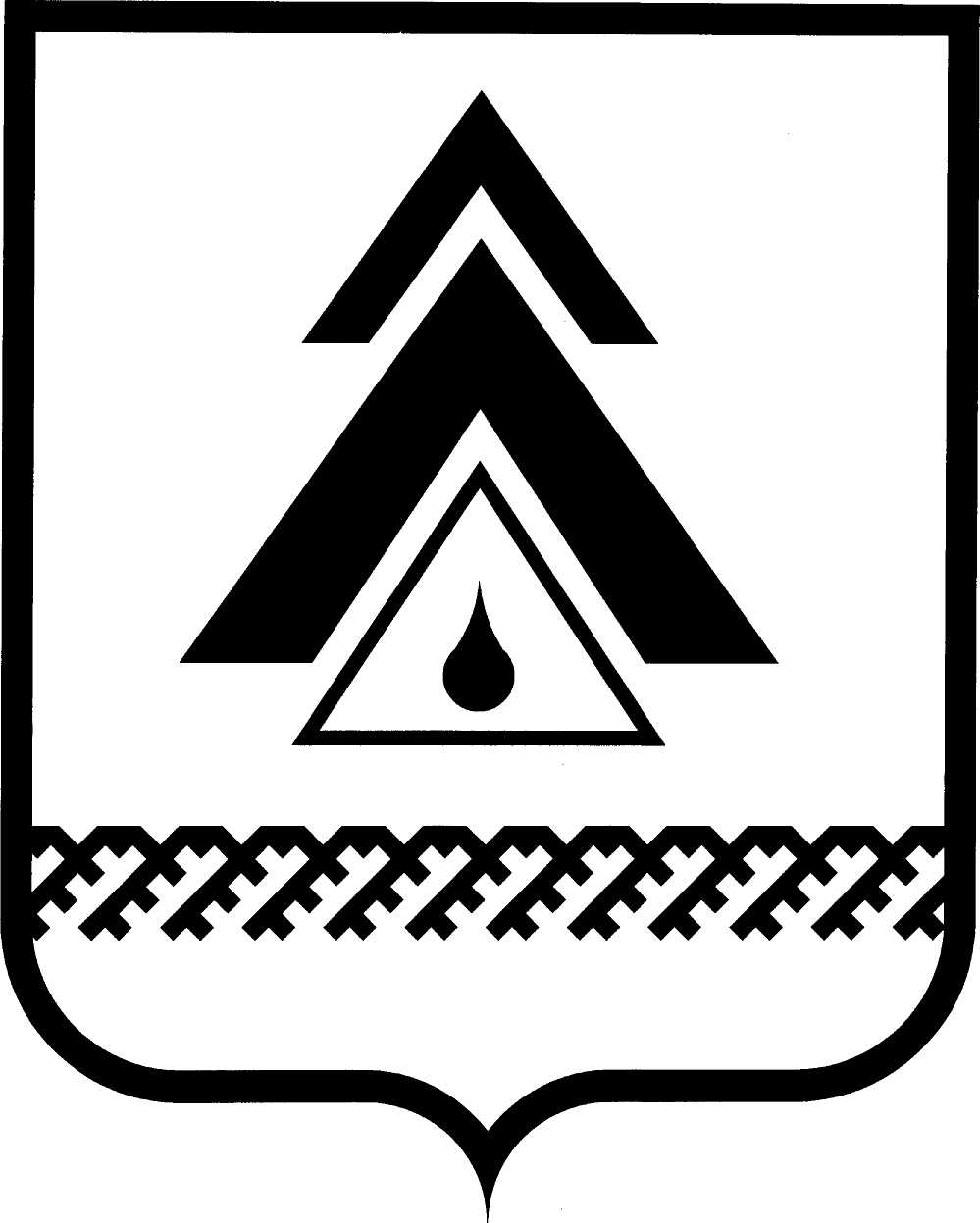 Об утверждении Порядка уведомления муниципальными служащими Контрольно-счетной палаты района представителя нанимателя (работодателя) о намерении выполнять иную оплачиваемую работуВ соответствии с частью 2 статьи 11 Федерального закона от 2 марта 2007 года № 25-ФЗ «О муниципальной службе Российской Федерации», руководствуясь Соглашением о передаче  администрации Нижневартовского района  полномочий по обеспечению деятельности Контрольно-счетной палаты района от 10.01.2022: 1. Утвердить Порядок уведомления муниципальными служащими Контрольно-счетной палаты района представителя нанимателя (работодателя)  о намерении выполнять иную оплачиваемую работу согласно приложению.2. Председателю Контрольно-счетной палаты района А.В. Любецкой ознакомить муниципальных служащих Контрольно-счетной палаты района                с  настоящим распоряжением  под подпись.3. Распоряжение опубликовать (обнародовать) на официальном веб-сайте администрации Нижневартовского района (www.nvraion.ru) и в приложении «Официальный бюллетень» к районной газете «Новости Приобья».4. Распоряжение вступает в силу после его официального опубликования (обнародования).5. Контроль за выполнением распоряжения оставляю за собой.									         А.В. Любецкая 	Приложение к распоряжениюпредседателя Контрольно-  счетной палаты районаот 21.01.2022 № 11Порядок уведомления муниципальными служащими Контрольно  - счетной палаты района представителя нанимателя (работодателя) о намерении выполнять иную оплачиваемую работу (далее – Порядок)  1. Настоящий Порядок в соответствии с частью 2 статьи 11 Федерального закона от 2 марта 2007 года № 25-ФЗ «О муниципальной службе Российской Федерации» устанавливает процедуру уведомления муниципальными служащими Контрольно-счетной палаты Нижневартовского района                     (далее - муниципальный служащий) представителя нанимателя (работодателя) о намерении выполнять иную оплачиваемую работу, а также порядок регистрации таких уведомлений.2. Иная оплачиваемая работа может осуществляться муниципальным служащим в свободное от муниципальной службы время.3. Уведомление муниципальным служащим представителя нанимателя (работодателя) о намерении выполнять иную оплачиваемую работу (далее - уведомление) составляется муниципальным служащим и направляется представителю нанимателя (работодателю) до начала выполнения данной работы по форме, установленной приложением 1 к Порядку.Вновь назначенные на должность муниципальной службы муниципальные служащие, осуществляющие иную оплачиваемую работу на день назначения на должность муниципальной службы Контрольно-счетной палаты района, уведомляют представителя нанимателя (работодателя) о выполнении иной оплачиваемой работы в день назначения на должность муниципальной службы по форме, установленной приложением 2 к Порядку.4. Муниципальный служащий передает уведомление представителю нанимателя (работодателю), который передает уведомление в отдел муниципальной службы, кадров администрации района (далее – отдел муниципальной службы, кадров и наград).5. Отдел муниципальной службы, кадров и наград:1) регистрирует уведомление в день его поступления в журнале регистрации уведомлений о намерении выполнять иную оплачиваемую работу (о выполнении иной оплачиваемой работы) (приложение  3 к Порядку);2) в течение пяти рабочих дней готовит служебную записку                               на председателя контрольно-счетной палаты района о наличии (отсутствии) возможности возникновения конфликта интересов и необходимости (отсутствии необходимости) рассмотрения уведомления на заседании Комиссии по соблюдению требований к служебному поведению муниципальных служащих и урегулированию конфликта интересов в Контрольно-счетной палате района (далее - Комиссия) и направляет ее представителю нанимателя (работодателю) вместе с уведомлением.6. Копия зарегистрированного в установленном порядке уведомления               в день его регистрации выдается муниципальному служащему на руки под подпись либо направляется по почте с уведомлением о вручении.7. На копии уведомления, подлежащей передаче муниципальному служащему, ставится регистрационный номер с указанием даты регистрации уведомления, фамилии, имени, отчества и должности лица, зарегистрировавшего данное уведомление.8.Председатель Контрольно-счетной палаты района в течение трех рабочих дней после получения уведомления и служебной записки, подготовленной отделом муниципальной службы, кадров и наград, принимает одно из следующих решений:а) об ознакомлении с уведомлением;б) о направлении уведомления для рассмотрения Комиссией в целях выяснения вопроса о наличии (отсутствии) конфликта интересов у муниципального служащего при выполнении им иной оплачиваемой работы в порядке, установленном нормативным правовым актом Контрольно-счетной палаты района. 9. О принятом председателем Контрольно-счетной палаты района решении отдел муниципальной службы, кадров и наград письменно информирует муниципального служащего в течение двух рабочих дней со дня принятия решения.10. Уведомление, представленное муниципальным служащим, замещающим должность, включенную в перечень должностей, при замещении которых муниципальные служащие Контрольно-счетной палаты района обязаны представлять сведения о своих доходах, об имуществе и обязательствах имущественного характера, а также сведения о доходах, об имуществе и обязательствах имущественного характера своих супруги (супруга) и несовершеннолетних детей, направляется председателем Контрольно-счетной палаты  района для рассмотрения Комиссией в обязательном порядке.11. Комиссия рассматривает направленное представителем нанимателя уведомление не позднее семи дней со дня его поступления в Комиссию.12. Уведомление муниципального служащего о намерении выполнять иную оплачиваемую работу с соответствующим решением представителя нанимателя (работодателя), а также выписка из протокола Комиссии приобщаются к личному делу муниципального служащего.Приложение 1 к Порядку уведомления муниципальными служащими Контрольно-счетной палаты района представителя нанимателя (работодателя) о намерении выполнять иную оплачиваемую работу Председателю Контрольно-счетной палаты района_______________________________ от _____________________________                              (замещаемая должность)_______________________________(фамилия, имя, отчествомуниципального служащего)Уведомлениемуниципального служащего о намерении выполнятьиную оплачиваемую работуВ соответствии с частью 2 статьи 11 Федерального закона от 02.03.2007 № 25-ФЗ «О муниципальной службе Российской Федерации» уведомляю Вас о  намерении  выполнять  иную  оплачиваемую  работу ____________________________________________________________________     (указывается информация о работе, которую намеревается выполнять  муниципальный служащий:____________________________________________________________________дата начала и окончания выполнения работы, дни недели и время, в которое будет осуществляться  работа,____________________________________________________________________основание, в соответствии с которым будет выполняться работа (трудовой договор (совместительство),____________________________________________________________________гражданско-правовой договор и т.п.), полное наименование организации, характер   деятельности____________________________________________________________________ (педагогическая, научная, творческая или иная деятельность), наименование должности, основные ____________________________________________________________________функции и тематика выполняемой работы (в том числе  наименование предмета преподавания, темы лекций и т.п.), иные сведения)Выполнение  указанной  работы не повлечет за собой конфликта интересов. При выполнении указанной работы обязуюсь соблюдать   требования, предусмотренные статьями 12-14, 14.1, 14.2 Федерального закона от 02.03.2007 № 25-ФЗ «О муниципальной службе Российской Федерации».________________                                       		 ___________________               (дата)                                                  					   (подпись)Ознакомлен(а)________________________________			 ___________________ (должность, фамилия, инициалы непосредственного               			(дата, подпись)руководителя гражданского служащего)Отметка о регистрации уведомления«_____»________ 20__ г. №_______________________________________(подпись, должность, фамилия, инициалы   лица,         зарегистрировавшего уведомление)Приложение 2 к Порядку уведомления муниципальными служащими Контрольно-счетной палаты района представителя нанимателя (работодателя) о намерении выполнять иную оплачиваемую работу Председателю Контрольно-счетной палаты района_______________________________ от _____________________________                              (замещаемая должность)_______________________________(фамилия, имя, отчествомуниципального служащего)Уведомлениемуниципального служащего о выполнениииной оплачиваемой работыВ соответствии с частью 2 статьи 11 Федерального закона от 02.03.2007 № 25-ФЗ «О муниципальной  службе Российской Федерации» уведомляю Вас о  выполнении  иной  оплачиваемой  работы на день назначения на должность__________________________________________________________________     (указывается информация о работе, которую выполняет муниципальный служащий на день назначения__________________________________________________________________на должность: дата начала и окончания выполнения работы, дни недели и время, в которое __________________________________________________________________осуществляется  работа, основание, в соответствии с которым выполняется работа (трудовой договор __________________________________________________________________(совместительство), гражданско-правовой договор и т.п.), полное наименование организации, характер, _________________________________________________________________деятельности (педагогическая, научная, творческая или иная деятельность), наименование должности, __________________________________________________________________основные функции и тематика выполняемой работы (в том числе  наименование предмета преподавания, темы лекций и т.п.), иные сведения)Выполнение  указанной  работы не повлечет за собой конфликта интересов. При  выполнении указанной работы обязуюсь соблюдать   требования, предусмотренные статьями 12-14, 14.1, 14.2 Федерального закона от 02.03.2007 № 25-ФЗ «О муниципальной службе Российской Федерации».________________                                       		 ___________________               (дата)                                                  					   (подпись)Ознакомлен(а)________________________________			 ___________________ (должность, фамилия, инициалы непосредственного               			(дата, подпись)руководителя гражданского служащего)Отметка о регистрации уведомления«_____»________ 20__ г. №_______________________________________(подпись, должность, фамилия, инициалы   лица,       зарегистрировавшего уведомление)Приложение 3 к Порядку уведомления муниципальными служащими Контрольно-счетной палаты района представителя нанимателя (работодателя) о намерении выполнять иную оплачиваемую работу Журналрегистрации уведомлений о намерении выполнять инуюоплачиваемую работу (о выполнении иной оплачиваемой работы)от 21.01.2022г. Нижневартовск                                               № 11Регистрационный номер уведомленияДата регистрации уведомленияФ.И.О., должность муниципального служащего, представившего уведомлениеНаименование организации, где осуществляется иная оплачиваемая работаСрок выполнения работыФ.И.О., подпись муниципального служащего, принявшего уведомление123456